Автономная некоммерческая организация профессионального образования «Институт дополнительного образования и профессионального обучения»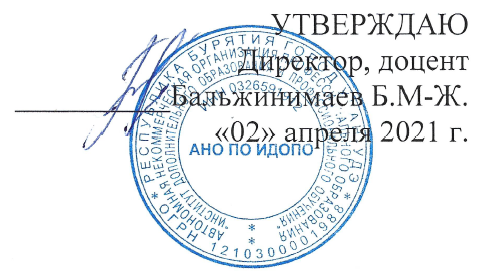 РАБОЧАЯ ПРОГРАММАпрофессионального модуляПМ.04 ВЫПОЛНЕНИЕ РАБОТ ПО ОДНОЙ ИЛИ НЕСКОЛЬКИМ ПРОФЕССИЯМ РАБОЧИХ, ДОЛЖНОСТЯМ СЛУЖАЩИХСпециальность 38.02.04 Коммерция (по отраслям)Уровень подготовки: базовыйКвалификация: Менеджер по продажамУлан-Удэ, 2021Рабочая программа профессионального модуля ПМ.04 Выполнение работ по одной или нескольким профессиям рабочих, должностям служащих разработана в соответствии с требованиями ФГОС СПО по специальности 38.02.04 Коммерция (по отраслям), утвержденного Министерством образования и науки РФ от 15.05.2014 г. приказ № 539, зарегистрированного Министерством юстиции РФ (рег. № 32855 от 25.06.2014 г.), требованиями тарифно-квалификационных характеристик по отраслевым профессиям рабочих «Продавец продовольственных товаров», ФГОС СПО по профессии 100701.01 Продавец, контролер-кассир, утвержденного Министерством образования и науки РФ от 02.08.2013 г. приказ № 723, зарегистрированного Министерством юстиции РФ (рег. № 29470 от 25.08.2013 г.)Организация-разработчик: АНО ПО ИДОПОРазработчик: Бальжинова Екатерина Кирилловна, преподавательРассмотрена на заседании МЦК «02» апреля 2021 г.Председатель МЦК, доцент Спиридонова Е.В.  СОДЕРЖАНИЕ1. ПАСПОРТ  РАБОЧЕЙ ПРОГРАММЫ ПРОФЕССИОНАЛЬНОГО МОДУЛЯ1.1. Область применения рабочей программыРабочая программа профессионального модуля (далее – рабочая программа) – является частью основной профессиональной образовательной программы в соответствии с ФГОС по специальности СПО 38.02.04 «Коммерция (по отраслям)» в части освоения основного вида профессиональной деятельности (ВПД): Выполнение работ по профессии рабочих, должностям служащих и соответствующих профессиональных компетенций (ПК): Программа профессионального модуля может быть использована в профессиональной подготовке по специальности 38.02.04 «Коммерция (по отраслям)».1.2. Цели и задачи профессионального модуля – требования к результатам освоения профессионального модуляС целью овладения указанным видом профессиональной деятельности и соответствующими профессиональными компетенциями обучающийся в ходе освоения МДК 04.01 Продавец продовольственных товаров, 3 категории  должен:Иметь практический опыт: -обслуживания покупателей и продажи различных групп продовольственных товаров; Уметь: -идентифицировать различные группы, подгруппы и виды продовольственных товаров (зерновых, плодоовощных, кондитерских, вкусовых, молочных, яичных, пищевых жиров, мясных и рыбных); -устанавливать градации качества пищевых продуктов; -оценивать качество по органолептическим показателям; -распознавать дефект пищевых продуктов; -создавать оптимальные условия хранения продовольственных товаров; -рассчитывать энергетическую ценность продуктов; -производить подготовку измерительного, механического, технологического контрольно-кассового оборудования; -использовать в технологическом процессе измерительное, механическое, технологическое контрольно-кассовое оборудование; Знать: - классификацию групп, подгрупп и видов продовольственных товаров; -особенности пищевой ценности пищевых продуктов; -ассортимент и товароведные характеристики основных групп продовольственных товаров;-показатели качества различных групп продовольственных товаров; -дефекты продуктов; -особенности маркировки, упаковки и хранения отдельных групп продовольственных товаров;-признаки сортности, методы снижения потерь при хранении и реализации продаваемых товаров;-принципы оформления прилавочных и внутримагазинных витрин;-наименования основных поставщиков продаваемых товаров; -классификацию, назначение отдельных видов торгового оборудования; -технические требования, предъявляемых к торговому оборудованию; -типовые правила эксплуатации оборудования; -нормативно-техническую документацию по техническому обслуживанию оборудования; -Закон о защите прав потребителей; -правила охраны труда.2. РЕЗУЛЬТАТЫ ОСВОЕНИЯ ПРОФЕССИОНАЛЬНОГО МОДУЛЯРезультатом освоения профессионального модуля является овладение обучающимися видом профессиональной деятельности Выполнение работ по профессии Продавец продовольственных товаров, 3 категории, в том числе профессиональными (ПК) и общими (ОК) компетенциями:Общие компетенцииОК 1. Понимать сущность и социальную значимость своей будущей профессии, проявлять к ней устойчивый интерес.ОК 2. Организовывать собственную деятельность, выбирать типовые методы и способы выполнения профессиональных задач, оценивать их эффективность и качество.ОК 3. Принимать решения в стандартных и нестандартных ситуациях и нести за них ответственность.ОК 4. Осуществлять поиск и использование информации, необходимой для эффективного выполнения профессиональных задач, профессионального и личностного развития.ОК 5. Использовать информационно-коммуникационные технологии в профессиональной деятельности. ОК 6. Работать в коллективе и команде, эффективно общаться с коллегами, руководством, потребителями.ОК 7. Самостоятельно определять задачи профессионального и личностного развития, заниматься самообразованием, осознанно планировать повышение квалификации.ОК 8. Вести здоровый образ жизни, применять спортивно-оздоровительные методы и средства для коррекции физического развития и телосложения.ОК 9. Пользоваться иностранным языком как средством делового общения.ОК 10. Логически верно, аргументировано и ясно излагать устную и письменную речь.ОК 11. Обеспечивать безопасность жизнедеятельности, предотвращать техногенные катастрофы в профессиональной деятельности, организовывать, проводить и контролировать мероприятия, по защите работающих и населения от негативных воздействий чрезвычайной ситуации.ОК 12. Соблюдать действующее законодательство и обязательные требования нормативных документов, а также требования стандартов, технических условий.Профессиональные компетенцииПК 4.1. Осуществлять приемку товаров и контроль за наличием необходимых сопроводительных документов на поступившие товары. ПК 4.2. Осуществлять подготовку товаров к продаже, размещение и выкладку.ПК 4.3. Обслуживать покупателей, консультировать их о пищевой ценности, вкусовых особенностях и свойствах отдельных продовольственных товаров.ПК 4.4. Соблюдать условия хранения, сроки годности, сроки хранения и сроки реализации продаваемых  продуктов.ПК 4.5. Осуществлять эксплуатацию торгово-технологического оборудования.ПК 4.6. Осуществлять контроль за сохранностью товарно-материальных ценностей.ПК 4.7. Изучать спрос покупателей.3. СТРУКТУРА И СОДЕРЖАНИЕ ПРОФЕССИОНАЛЬНОГО МОДУЛЯ3.1. Объем и виды учебной работы очной формы обучения3.2. Тематический план и содержание профессионального модуля (ПМ)4. УСЛОВИЯ РЕАЛИЗАЦИИ ПРОГРАММЫ ПРОФЕССИОНАЛЬНОГО МОДУЛЯ4.1. Материально-техническое обеспечение реализацииРеализация профессионального модуля требует наличия учебного кабинета. Оборудование учебного кабинета:посадочные места по количеству обучающихся;рабочее место преподавателя;комплект учебно-наглядных пособий;учебники.Технические средства обучения:мультимедийное оборудование;компьютер.4.2. Учебно-методическое обеспечение профессионального модуля4.2.1. Основная литература1. Доступ к книге "Косарева О. А. Товароведение продовольственных и непродовольственных товаров, 2020 г." - коллекция "Экономика и менеджмент - Московский финансово-промышленный университет«Синергия»" ЭБС ЛАНЬ.2. Доступ к книге "Памбухчиянц О. В. Организация торговли, 2021 г." - коллекция "Экономика и менеджмент - Издательство "Дашков и К" ЭБС ЛАНЬ.3. Доступ к книге "Памбухчиянц О. В. Организация коммерческой деятельности, 2021 г." - коллекция "Экономика и менеджмент - Издательство "Дашков и К" ЭБС ЛАНЬ.4.2.2. Дополнительная литература:1. Доступ к книге " Техническое оснащение торговых организаций, 2017 г." - коллекция "Экономика и менеджмент - Вологодский государственный университет" ЭБС ЛАНЬ.2. Доступ к книге "Рензяева Т. В. Основы технического регулирования качества пищевой продукции. Стандартизация, метрология, оценка соответствия, 2022 г." - коллекция "Технологии пищевых производств - Издательство "Лань" (СПО)" ЭБС ЛАНЬ.3. Андреева О.Н. Профессия – продавец. Практическое пособие. М.: Владос – Пресс. 2015.4. Киракозова Н.Ш. Справочник продавца продовольственных товаров. М.: Высшая школа, 1991.5. Памбухчиянц О.В. Технология розничной торговли. М.: Дашков и К. 2019.Доступ к книге "Разнова Н. В., Цветочкина И. А. 6. Управление персоналом, 2020 г." - коллекция "Экономика и менеджмент - Сибирский Федеральный Университет" ЭБС ЛАНЬ.Нормативно-правовая документация:Законодательные акты1. Гражданский кодекс Российской Федерации. Ч.1 и 2.- М.: ИНФРА-М, 2009. – 512 с.Федеральные законы РФ1. «О защите прав потребителей» от 7 февраля 1992 г. №2300-I (в редакции Федерального закона от 17 декабря 1999 г., ФЗ-212, с измен. и доп. 2000, 2002, 2004, 2005, 2007, 2009 гг.).2. «Об основах государственного регулирования торговой деятельности в Российской Федерации» от 28 декабря 2009 г., ФЗ-№ 381.3. «О размещении заказов на поставки товаров, выполнение работ, оказания услуг для государственных и муниципальных нужд» от 31.12. 2005 г., ФЗ-№ 94 ( с изм. от 30 декабря 2008 г.).4. «О техническом регулировании» от27 декабря 2002 г., ФЗ- № 184 ( с изм. от 01.05. 2007 и 30 декабря 2009 г.).Постановления Правительства Российской Федерации1. «Об утверждении Правил продажи алкогольной продукции» от19 августа 1996 г. № 987 (в ред. Постановлений Правительства РФ от 16.11.1996 N 1364, от 14.07.1997 N 867, от 13.10.1999 N 1150, от 02.11.2000 N 840);2. «Об утверждении Правил продажи по образцам» от 21 июля 1997 г. № 918 ( с изм. и доп. от 07.12. 2000 № 929);3. "Об утверждении Правил продажи отдельных видов товаров, перечня товаров длительного пользования, на которые не распространяется требование покупателя о безвозмездном предоставлении ему на период ремонта или замены аналогичного товара, и перечня непродовольственных товаров надлежащего качества, не подлежащих возврату или обмену на аналогичный товар других размера, формы, габарита, фасона, расцветки или комплектации" от 19 января 1998 г. № 55 (в ред. Постановлений Правительства РФ от 20.10.1998 N 1222, от 02.10.1999 N 1104, от 06.02.2002 N 81 (ред. 23.05.2006), от 9.07.2003 N 421, от 01.02.2005 N 49, от 08.02.2006 N 80);4. "О внесении изменений в Правила продажи отдельных видов товаров" от 27 марта 2007 г., № 185.5. Постановление Госстандарта РФ от 28 апреля 1999 года №21 “О правилах проведения сертификации пищевых продуктов и продовольственного сырья”Стандарты1. ГОСТ Р51303-99. Торговля: термины и определения. – М.: Госстандарт России, 2000.-12 с.2. ГОСТ Р 51304-99. Услуги розничной торговли: Общие требования. - М.: Госстандарт России, 2000. – 7 с.3. ГОСТ Р 51305-1999.	Розничная торговля: Требования к обслуживающему персоналу.– М.: Госстандарт России, 2000.- 7 с.4. ГОСТ Р 51773-2001. Розничная торговля: Классификация предприятий. - М.: Госстандарт России, 2001. – 13 с.5. ГОСТ Р 51303-99 «Торговля. Термины и определения». Принят и введен в действие постановлением Госстандарта России от 11 августа 1999 г. № 242-ст.;6. ГОСТ Р 51304-2009 «Услуги розничной торговли. Общие требования». Утверждён и введен в действие Приказом Федерального агентства по техническому регулированию и метрологии от 15 декабря 2009 г. № 769-ст7. ГОСТ Р 51305-2009 «Розничная торговля. Требования к обслуживающему персоналу». Утверждён и введен в действие Приказом Федерального агентства по техническому регулированию и метрологии от 15 декабря 2009r. № 770-ст.;8. ГОСТ Р 51074-2003. Продукты пищевые. Информация для потребителя. Общие требования Принят и введен в действие постановлением Госстандарта России от 29 декабря 2003 г. 401-ст;9. ГОСТ Р 51121-97 Товары непродовольственные. Информация для потребителя. Общие требования Принят и введен в действие постановлением Госстандарта России от 30 декабря 1997 г., № 439-ст;10. Инструкция «О порядке приемки продукции производственно-технического назначения и товаров народного потребления по количеству». Утверждена постановлением Госарбитража при Совете Министров СССР от 23 июля 1975 г. N 115, (П-6);11. Инструкция «О порядке приемки продукции производственно-технического назначения и товаров народного потребления по качеству». Утверждена постановлением Госарбитража при Совете Министров СССР от 23 июля 1975 г. N 115, (П-7).Периодические издания:1. «Современная торговля»;2. «Мерчендайзинг»;3. «Торговое оборудование»;4. «Товароведение продовольственных товаров».4.2.3. Интернет ресурсы1. www, gsen.ru - сайт Федеральной службы по надзору в сфере защиты прав потребителей и благополучия человека;2. www.torgrus.com - сайт «Новости и технологии торгового бизнеса»; 3. www.sovtorg.panor.ru - сайт «Современная торговля»; 4. www.garant.ru - справочно - правовая система Гарант;5. www.consultant.ru- справочно - правовая система Консультант Плюс;6. www, retailer, ru - сайт Сообщества профессиональной розничной торговли; 7. www, reteilerclub. ru - учебно-информационный проект Супер- розница5. КОНТРОЛЬ И ОЦЕНКА РЕЗУЛЬТАТОВ ОСВОЕНИЯ ПРОФЕССИОНАЛЬНОГО МОДУЛЯ (ВИДА ПРОФЕССИОНАЛЬНОЙ ДЕЯТЕЛЬНОСТИ)Образовательное учреждение, реализующее подготовку по программе профессионального модуля, обеспечивает организацию и проведение текущего контроля и промежуточной аттестации.Текущий контроль проводится преподавателем в процессе обучения.Обучение	по профессиональному	модулю завершается промежуточной аттестацией, которую проводит экзаменационная комиссия. В состав экзаменационной комиссии могут входить представители общественных организаций обучающихся.Формы и методы текущего и итогового контроля по профессиональному модулю самостоятельно разрабатываются образовательным учреждением и доводятся до сведения обучающихся не позднее начала двух месяцев от начала обучения.Для текущего и итогового контроля образовательными учреждениями создаются фонды оценочных средств (ФОС).ФОС включает в себя педагогические контрольно-измерительные материалы, предназначенные для определения соответствия (или несоответствия) индивидуальных образовательных достижений основным показателям результатов подготовки (таблицы).стр.1.  ПАСПОРТ РАБОЧЕЙ ПРОГРАММЫ ПРОФЕССИОНАЛЬНОГО МОДУЛЯ42. РЕЗУЛЬТАТЫ ОСВОЕНИЯ ПРОФЕССИОНАЛЬНОГО МОДУЛЯ63. СТРУКТУРА И СОДЕРЖАНИЕ ПРОФЕССИОНАЛЬНОГО МОДУЛЯ84.  УСЛОВИЯ РЕАЛИЗАЦИИ ПРОГРАММЫ ПРОФЕССИОНАЛЬНОГО МОДУЛЯ215.  КОНТРОЛЬ	И	ОЦЕНКА	РЕЗУЛЬТАТОВ ОСВОЕНИЯ ПРОГРАММЫ ПРОФЕССИОНАЛЬНОГО МОДУЛЯ 25ПМ 04 Выполнение работ по одной или нескольким профессиям рабочих, должностям служащихМДК 04.01 Продавец продовольственных товаровМаксимальная учебная нагрузка (всего)178178Обязательная аудиторная нагрузка118118Самостоятельная работа 6060Промежуточная аттестацияКвЭЗУчебная практика36Производственная (по профилю специальности)36Наименование МДК и темСодержание учебного материала, лабораторные работы и практические занятия, самостоятельная работа обучающихсяОбъем часовУровень освоенияМДК 04.01. Продавец продовольственных товаровМДК 04.01. Продавец продовольственных товаровМДК 04.01. Продавец продовольственных товаровМДК 04.01. Продавец продовольственных товаровТема 1. Ведение в профессиональный вид деятельностиОбщая характеристика профессии; Цель деятельности продавца, предмет труда, средства труда. Требования, предъявляемые к профессиональной подготовленности продавца; Основные права и обязанности; Тарифно- квалификационная характеристика профессии «Продавец продовольственных товаров». Медицинские противопоказания. Организация рабочего места продавца41,2,3Тема 1. Ведение в профессиональный вид деятельностиСамостоятельная работа61,2,3Тема 2. Правила оформления хозяйственных операцийВиды первичных документов. Правила оформления хозяйственных операций. Оформление товарных потерь. Операционная и главная касса. Учет кассовых операций. Товарный отчет: порядок составления, сдача в бухгалтерию. Порядок и техника проведения инвентаризации.41,2,3Тема 2. Правила оформления хозяйственных операцийСамостоятельная работа61,2,3Тема 3. Организация товароснабжения розничных предприятийТовароснабжение: понятие, сущность, требования к организации. Принципы организации товароснабжения розничных предприятий. Формы товароснабжения и схемы завоза товаров в розничную торговую сеть. Организация и технология завоза товаров. Задачи и методы изучения покупательского спроса, порядок составления заявок на завоз товаров.41,2,3Тема 3. Организация товароснабжения розничных предприятийСамостоятельная работа61,2,3Тема 4. Основные типы технологий организации продажОсновные технологии продаж. Краткая характеристика четырех основных технологий продаж. Техника продаж: установление контакта; техника выявления потребностей;	навыки эффективной презентации; работа с возражениями; профессиональное завершение сделки.41,2,3Тема 4. Основные типы технологий организации продажСамостоятельная работа71,2,3Тема 5. Психологические закономерности общения в торговлеПсихологические закономерности общения в торговле. Типы покупателей. Психологические этапы процесса покупки. Психологические этапы процесса продажи. Принципы и формулы профессионального поведения.41,2,3Тема 5. Психологические закономерности общения в торговлеСамостоятельная работа71,2,3Тема 6. Основы мерчендайзингаПонятие и значение мерчендайзинга в торговом бизнесе. Психологическая основа мерчендайзинга. Фейсинг. Правила выкладки (шелфинг). Праздничный мерчендайзинг. Инструменты мерчендайзинга и эффективность их применения в торговле.41,2,3Тема 6. Основы мерчендайзингаСамостоятельная работа71,2,3Тема 7. Реклама товаров. Стимулирование сбытаРеклама товаров. Виды рекламных объявлений, правила оформления рекламного объявления, структура рекламного объявления.41,2,3Тема 7. Реклама товаров. Стимулирование сбытаСамостоятельная работа71,2,3Тема 8. Хранение и подготовка товаров к продаже в магазинеУсловия и режим хранения товаров. Сроки хранения товаров. Принципы размещения и способы укладки товаров при хранении. Место и время подготовки товаров к продаже. Технология подготовки товаров к продаже: распаковка, сортировка, очистка, устранение дефектов, фасовка, оформление ценников.41,2,3Тема 8. Хранение и подготовка товаров к продаже в магазинеСамостоятельная работа71,2,3Тема 9. Профессиональная этика торгового работникаЭтикет продавца: кодекс внешнего вида, кодекс поведения, кодекс общения с покупателями. Принципы профессиональной этики работника сферы обслуживания. Культура речи, правильное употребление и произношение слов и выражений. Элементы речевого этикета: формы обращения, изложения просьб, выражения, признательность, способы аргументации в деловых ситуациях. Культура телефонного разговора: этикет в деловом диалоге по телефону. Психология общения. Психологическая сторона процесса общения. Эстетика в торговле.41,2,3Тема 9. Профессиональная этика торгового работникаСамостоятельная работа71,2,3Практическая работа 1Выполнение заданий практической работы41,2,3Практическая работа 2Выполнение заданий практической работы41,2,3Практическая работа 3Выполнение заданий практической работы41,2,3Практическая работа 4Выполнение заданий практической работы41,2,3Практическая работа 5Выполнение заданий практической работы41,2,3Практическая работа 6Выполнение заданий практической работы41,2,3Практическая работа 7Выполнение заданий практической работы41,2,3Практическая работа 8Выполнение заданий практической работы41,2,3Практическая работа 9Выполнение заданий практической работы41,2,3Практическая работа 10Выполнение заданий практической работы41,2,3Практическая работа 11Выполнение заданий практической работы41,2,3Практическая работа 12Выполнение заданий практической работы41,2,3Практическая работа 13Выполнение заданий практической работы41,2,3Практическая работа 14Выполнение заданий практической работы41,2,3Практическая работа 15Выполнение заданий практической работы41,2,3Практическая работа 16Выполнение заданий практической работы41,2,3Практическая работа 17Выполнение заданий практической работы41,2,3Практическая работа 18Выполнение заданий практической работы41,2,3Практическая работа 19Выполнение заданий практической работы51,2,3Практическая работа 20Выполнение заданий практической работы51,2,3Учебная практика Виды работ:Ознакомление с торговым предприятиемВыполнение работ продавца на торгово-технологическом оборудованииВыполнение работ по подготовке товаров к продаже и рабочего места к работеВыполнение работ  по приемке товаров продавцом на рабочем местеВыполнение работ в качестве продавца по продаже товаровВыполнение работ по учету и отчетности Учебная практика Виды работ:Ознакомление с торговым предприятиемВыполнение работ продавца на торгово-технологическом оборудованииВыполнение работ по подготовке товаров к продаже и рабочего места к работеВыполнение работ  по приемке товаров продавцом на рабочем местеВыполнение работ в качестве продавца по продаже товаровВыполнение работ по учету и отчетности 361,2,3Производственная практикаВиды работ:Изучение характеристики торгового предприятия.Изучение  документов,  регламентирующих  деятельность торгового  предприятия. Ознакомление с планировкой предприятия, правилами внутреннего распорядка.Ознакомление с нормативной документацией, торговой мебелью, инвентарем и оборудованием. Работа на различном оборудовании  предприятия. Отработка  навыков  подготовки  рабочего  места  продавца,  кассира,  работа  на  контрольно-кассовых  машинах. Участие  в оформлении ценников на товары. Проведение подсчета, оформление купюрной описи и приходного кассового ордера на сданную выручку.Участие в  предреализационной  подготовке товаров с учетом их особенностей.  Изучение    товарно-сопроводительной  документации. Отработка  навыков  обслуживания  покупателей:  встреча,    выявление  потребностей,  предложение  и  показ  товаров, консультирование  покупателей  о  свойствах  товаров,  предложение  новых  и  взаимозаменяемых  товаров,  а  также сопутствующего ассортимента. Осуществление продажи товаров.  Отработка навыков оформления товарного чека.Отработка    навыков  подсчета  количества  товара,  подлежащего  отпуску  на  данную  покупателем  сумму.  Участие  в оформлении  товарного  отчета.    Определение  товарных потерь. Участие в инвентаризации.Производственная практикаВиды работ:Изучение характеристики торгового предприятия.Изучение  документов,  регламентирующих  деятельность торгового  предприятия. Ознакомление с планировкой предприятия, правилами внутреннего распорядка.Ознакомление с нормативной документацией, торговой мебелью, инвентарем и оборудованием. Работа на различном оборудовании  предприятия. Отработка  навыков  подготовки  рабочего  места  продавца,  кассира,  работа  на  контрольно-кассовых  машинах. Участие  в оформлении ценников на товары. Проведение подсчета, оформление купюрной описи и приходного кассового ордера на сданную выручку.Участие в  предреализационной  подготовке товаров с учетом их особенностей.  Изучение    товарно-сопроводительной  документации. Отработка  навыков  обслуживания  покупателей:  встреча,    выявление  потребностей,  предложение  и  показ  товаров, консультирование  покупателей  о  свойствах  товаров,  предложение  новых  и  взаимозаменяемых  товаров,  а  также сопутствующего ассортимента. Осуществление продажи товаров.  Отработка навыков оформления товарного чека.Отработка    навыков  подсчета  количества  товара,  подлежащего  отпуску  на  данную  покупателем  сумму.  Участие  в оформлении  товарного  отчета.    Определение  товарных потерь. Участие в инвентаризации.361,2,3Результаты (освоенные профессиональные компетенции)Формы и методы контроляФормы и методы контроляПК 4.1. Осуществлять приемку товаров и контроль за наличием необходимых сопроводительных документов на поступившие товары.ПК 4.1. Осуществлять приемку товаров и контроль за наличием необходимых сопроводительных документов на поступившие товары.Выполнение заданий самостоятельной и практической работы, тестирование, работа со словарями и справочной литературой, самоконтрольВыполнение заданий самостоятельной и практической работы, тестирование, работа со словарями и справочной литературой, самоконтрольПК 4.2. Осуществлять подготовку товаров к продаже, размещение и выкладку.ПК 4.2. Осуществлять подготовку товаров к продаже, размещение и выкладку.Выполнение заданий самостоятельной и практической работы, тестирование, работа со словарями и справочной литературой, самоконтрольВыполнение заданий самостоятельной и практической работы, тестирование, работа со словарями и справочной литературой, самоконтрольПК 4.3. Обслуживать покупателей, консультировать их о пищевой ценности, вкусовых особенностях и свойствах отдельных продовольственных товаров.ПК 4.3. Обслуживать покупателей, консультировать их о пищевой ценности, вкусовых особенностях и свойствах отдельных продовольственных товаров.Выполнение заданий самостоятельной и практической работы, тестирование, работа со словарями и справочной литературой, самоконтрольВыполнение заданий самостоятельной и практической работы, тестирование, работа со словарями и справочной литературой, самоконтрольПК 4.4. Соблюдать условия хранения, сроки годности, сроки хранения и сроки реализации продаваемых  продуктов.ПК 4.4. Соблюдать условия хранения, сроки годности, сроки хранения и сроки реализации продаваемых  продуктов.Выполнение заданий самостоятельной и практической работы, тестирование, работа со словарями и справочной литературой, самоконтрольВыполнение заданий самостоятельной и практической работы, тестирование, работа со словарями и справочной литературой, самоконтрольПК 4.5. Осуществлять эксплуатацию торгово-технологического оборудования.ПК 4.5. Осуществлять эксплуатацию торгово-технологического оборудования.Выполнение заданий самостоятельной и практической работы, тестирование, работа со словарями и справочной литературой, самоконтрольВыполнение заданий самостоятельной и практической работы, тестирование, работа со словарями и справочной литературой, самоконтрольПК 4.6. Осуществлять контроль за сохранностью товарно-материальных ценностей.ПК 4.6. Осуществлять контроль за сохранностью товарно-материальных ценностей.Выполнение заданий самостоятельной и практической работы, тестирование, работа со словарями и справочной литературой, самоконтрольВыполнение заданий самостоятельной и практической работы, тестирование, работа со словарями и справочной литературой, самоконтрольПК 4.7. Изучать спрос покупателей.ПК 4.7. Изучать спрос покупателей.Выполнение заданий самостоятельной и практической работы, тестирование, работа со словарями и справочной литературой, самоконтрольВыполнение заданий самостоятельной и практической работы, тестирование, работа со словарями и справочной литературой, самоконтрольРезультаты (освоенные общие компетенции)Результаты (освоенные общие компетенции)Формы и методы контроляФормы и методы контроляОК 1. Понимать сущность и социальную значимость своей будущей профессии, проявлять к ней устойчивый интерес.ОК 1. Понимать сущность и социальную значимость своей будущей профессии, проявлять к ней устойчивый интерес.Выполнение заданий самостоятельной и практической работы, тестирование, работа со словарями и справочной литературой, самоконтрольВыполнение заданий самостоятельной и практической работы, тестирование, работа со словарями и справочной литературой, самоконтрольОК 2. Организовывать собственнуюдеятельность, выбирать типовые методы и способы выполнения профессиональных задач, оценивать их эффективность и качество.ОК 2. Организовывать собственнуюдеятельность, выбирать типовые методы и способы выполнения профессиональных задач, оценивать их эффективность и качество.Выполнение заданий самостоятельной и практической работы, тестирование, работа со словарями и справочной литературой, самоконтрольВыполнение заданий самостоятельной и практической работы, тестирование, работа со словарями и справочной литературой, самоконтрольОК 3. Принимать решения в стандартных и нестандартных ситуациях и нести за них ответственность.ОК 3. Принимать решения в стандартных и нестандартных ситуациях и нести за них ответственность.Выполнение заданий самостоятельной и практической работы, тестирование, работа со словарями и справочной литературой, самоконтрольВыполнение заданий самостоятельной и практической работы, тестирование, работа со словарями и справочной литературой, самоконтрольОК 4. Осуществлять поиск и использование информации, необходимой для эффективного выполнения профессиональных задач, профессионального и личностного развития.ОК 4. Осуществлять поиск и использование информации, необходимой для эффективного выполнения профессиональных задач, профессионального и личностного развития.Выполнение заданий самостоятельной и практической работы, тестирование, работа со словарями и справочной литературой, самоконтрольВыполнение заданий самостоятельной и практической работы, тестирование, работа со словарями и справочной литературой, самоконтрольОК 5. Использовать информационно- коммуникационные технологии в профессиональной деятельности.ОК 5. Использовать информационно- коммуникационные технологии в профессиональной деятельности.Выполнение заданий самостоятельной и практической работы, тестирование, работа со словарями и справочной литературой, самоконтрольВыполнение заданий самостоятельной и практической работы, тестирование, работа со словарями и справочной литературой, самоконтрольОК 6. Работать в коллективе и в команде, эффективно общаться с коллегами, руководством, потребителями.ОК 6. Работать в коллективе и в команде, эффективно общаться с коллегами, руководством, потребителями.Выполнение заданий самостоятельной и практической работы, тестирование, работа со словарями и справочной литературой, самоконтрольВыполнение заданий самостоятельной и практической работы, тестирование, работа со словарями и справочной литературой, самоконтрольОК 7. Самостоятельно определять задачи профессионального и личностного развития, заниматься самообразованием, осознанно планировать повышениеквалификации.ОК 7. Самостоятельно определять задачи профессионального и личностного развития, заниматься самообразованием, осознанно планировать повышениеквалификации.Выполнение заданий самостоятельной и практической работы, тестирование, работа со словарями и справочной литературой, самоконтрольВыполнение заданий самостоятельной и практической работы, тестирование, работа со словарями и справочной литературой, самоконтрольОК 8. Вести здоровый образ жизни, применять спортивно-оздоровительные методы и средства для коррекции физического развития и телосложения.ОК 8. Вести здоровый образ жизни, применять спортивно-оздоровительные методы и средства для коррекции физического развития и телосложения.Выполнение заданий самостоятельной и практической работы, тестирование, работа со словарями и справочной литературой, самоконтрольВыполнение заданий самостоятельной и практической работы, тестирование, работа со словарями и справочной литературой, самоконтрольОК 9. Пользоваться иностранным языком как средством делового общения.ОК 9. Пользоваться иностранным языком как средством делового общения.Выполнение заданий самостоятельной и практической работы, тестирование, работа со словарями и справочной литературой, самоконтрольВыполнение заданий самостоятельной и практической работы, тестирование, работа со словарями и справочной литературой, самоконтрольОК 10. Логически верно, аргументировано и ясно излагать устную и письменную речь.ОК 10. Логически верно, аргументировано и ясно излагать устную и письменную речь.Выполнение заданий самостоятельной и практической работы, тестирование, работа со словарями и справочной литературой, самоконтрольВыполнение заданий самостоятельной и практической работы, тестирование, работа со словарями и справочной литературой, самоконтрольОК 11. Обеспечивать безопасность жизнедеятельности, предотвращать техногенные катастрофы в профессиональной деятельности, организовывать, проводить и контролировать мероприятия, по защите работающих и населения от негативных воздействий чрезвычайной ситуации.ОК 11. Обеспечивать безопасность жизнедеятельности, предотвращать техногенные катастрофы в профессиональной деятельности, организовывать, проводить и контролировать мероприятия, по защите работающих и населения от негативных воздействий чрезвычайной ситуации.Выполнение заданий самостоятельной и практической работы, тестирование, работа со словарями и справочной литературой, самоконтрольВыполнение заданий самостоятельной и практической работы, тестирование, работа со словарями и справочной литературой, самоконтрольОК 12. Соблюдать действующее законодательство и обязательныетребования нормативных документов, а также требования стандартов, технических условий.ОК 12. Соблюдать действующее законодательство и обязательныетребования нормативных документов, а также требования стандартов, технических условий.Выполнение заданий самостоятельной и практической работы, тестирование, работа со словарями и справочной литературой, самоконтрольВыполнение заданий самостоятельной и практической работы, тестирование, работа со словарями и справочной литературой, самоконтроль